DSWD DROMIC Report #5 on Typhoon “Rolly”as of 02 November 2020, 6AMSituation Overview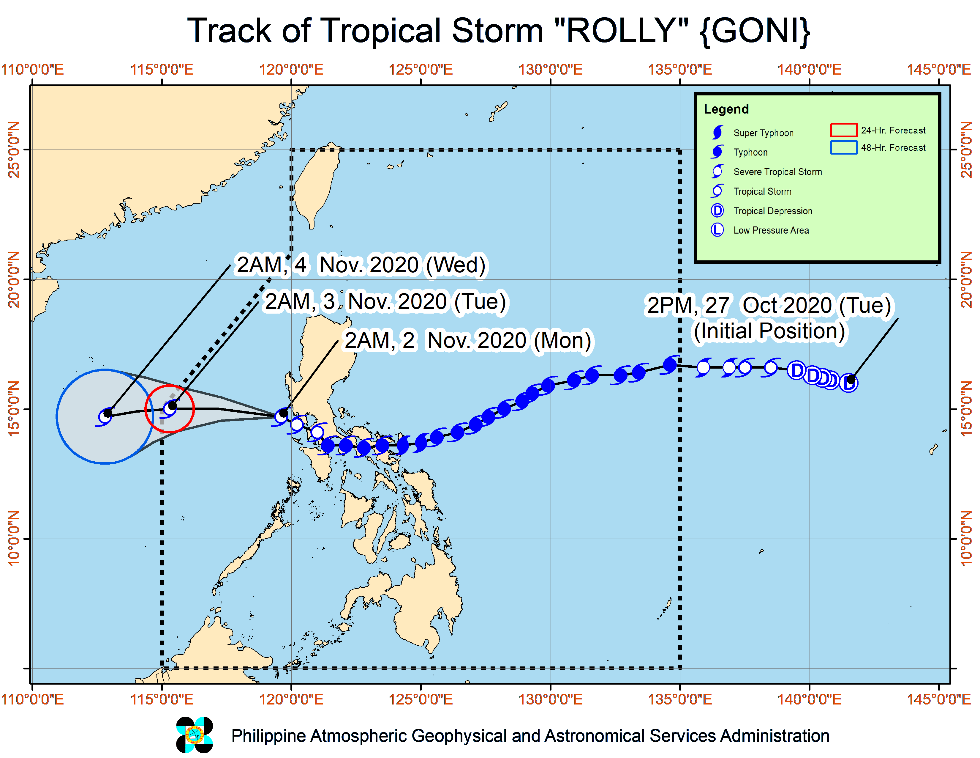 Issued at 05:00 am, 02 November 2020, "ROLLY" CONTINUES TO WEAKENS OVER THE WEST PHILIPPINE SEA.Track and intensity outlook: On the forecast track, “ROLLY” is expected to exit the Philippine Area of Responsibility (PAR) tomorrow morning. It is forecast to remain as a tropical storm throughout the forecast period. However, there is an increasing likelihood that “ROLLY” will weaken into a tropical depression due to increasingly unfavorable conditions.At 4:00 AM today, the center of Tropical Storm "ROLLY" was estimated based on all available data at 100 km West Southwest of Subic Bay (14.6 °N, 119.4 °E )Source: DOST-PAGASA Severe Weather BulletinStatus of Affected Families / PersonsA total of 14,807 families or 54,947 persons were affected in 547 barangays in Regions CALABARZON, MIMAROPA and CAR (see Table 1).Table 1. Number of Affected Families / Persons Note: Ongoing assessment and validation being conducted. Source: DSWD-FOs CALABARZON, MIMAROPA and CARStatus of Displaced Families / PersonsInside Evacuation CentersThere are 10,613 families or 39,754 persons taking temporary shelter in 601 evacuation centers in Regions CALABARZON, MIMAROPA and CAR (see Table 2).Table 2. Number of Displaced Families / Persons Inside Evacuation CentersNote: Ongoing assessment and validation being conducted. Source: DSWD-FOs CALABARZON, MIMAROPA and CAROutside Evacuation CentersThere are 236 families or 889 persons currently staying with their relatives and/or friends in Regions CALABARZON and CAR (see Table 3).Table 3. Number of Displaced Families / Persons Outside Evacuation CentersNote: Ongoing assessment and validation being conducted.Source: DSWD-FOs CALABARZON and CARDamaged HousesThere are two (2) houses partially damaged by Typhoon “ROLLY” (see Table 4).Table 4. Number of Damaged Houses Note: Ongoing assessment and validation being conducted.  Source: DSWD-FO CARAssistance provided A total of ₱387,386.00 worth of assistance was provided to the affected families; of which, ₱164,490.00 from DSWD and ₱222,896.00 from LGUs (see Table 5).Table 5. Cost of Assistance Provided to Affected Families / Persons Source: DSWD-FO VDSWD DISASTER RESPONSE INFORMATION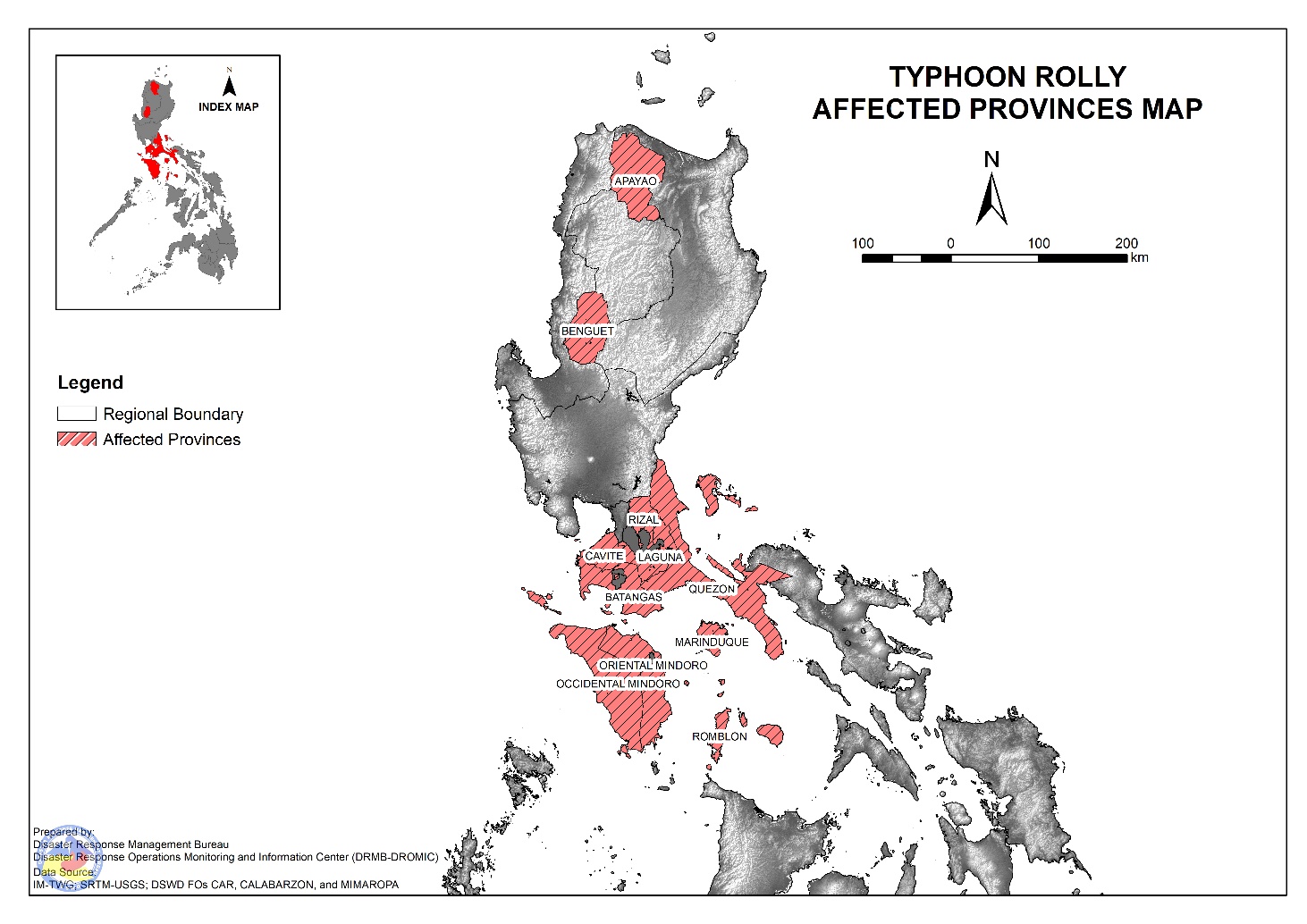 Status of Prepositioned Resources: Stockpile and Standby FundsThe DSWD Central Office (CO), Field Offices (FOs), and National Resource Operations Center (NROC) have stockpiles and standby funds amounting to ₱842,963,257.72 with breakdown as follows (see Table 1):Standby FundsA total of ₱254,350,456.71 standby funds in the CO and FOs. Of the said amount, ₱212,815,913.19 is the available Quick Response Fund (QRF) in the CO.StockpilesA total of 280,785 family food packs (FFPs) amounting to ₱126,151,040.94, other food items amounting to ₱181,879,742.70 and non-food items (FNIs) amounting to ₱280,582,017.38 are available. Table 1. Available Standby Funds and Stockpiles Note: The Inventory Summary is as of 02 November 2020, 12MN.Source: DRMB and NRLMBSituational ReportsDSWD-DRMBDSWD-FO NCR DSWD-FO CARDSWD-FO IDSWD-FO II DSWD-FO IIIDSWD-FO CALABARZONDSWD-FO MIMAROPADSWD-FO VDSWD-FO VIDSWD-FO VIIDSWD-FO VIIIDSWD-FO X*****The Disaster Response Operations Monitoring and Information Center (DROMIC) of the DSWD-DRMB is closely monitoring the effects of Typhoon “Rolly” and is coordinating with the concerned DSWD Field Offices for any significant updates.Prepared by:									MARC LEO L. BUTACMARIE JOYCE G. RAFANANJAN ERWIN ANDREW I. ONTANILLAS	LESLIE R. JAWILIReleasing OfficerPHOTO DOCUMENTATION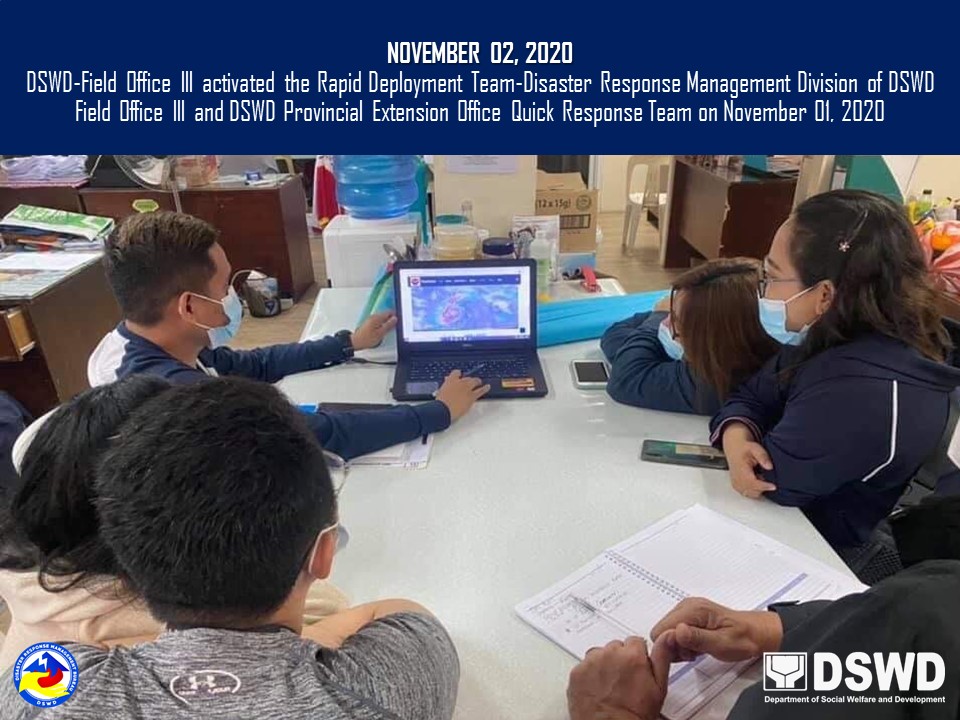 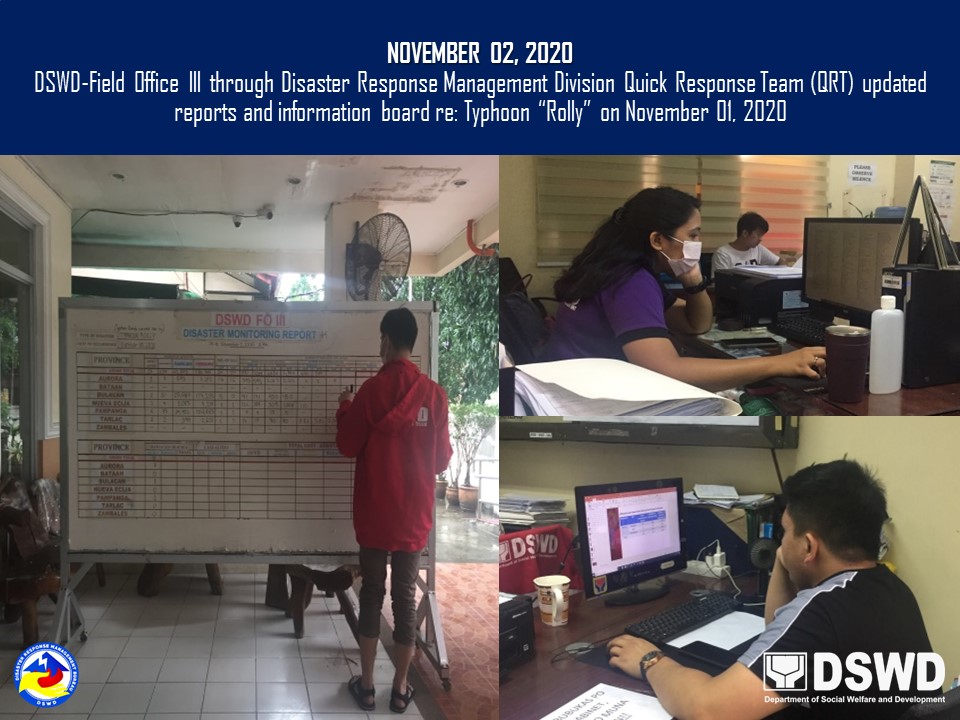 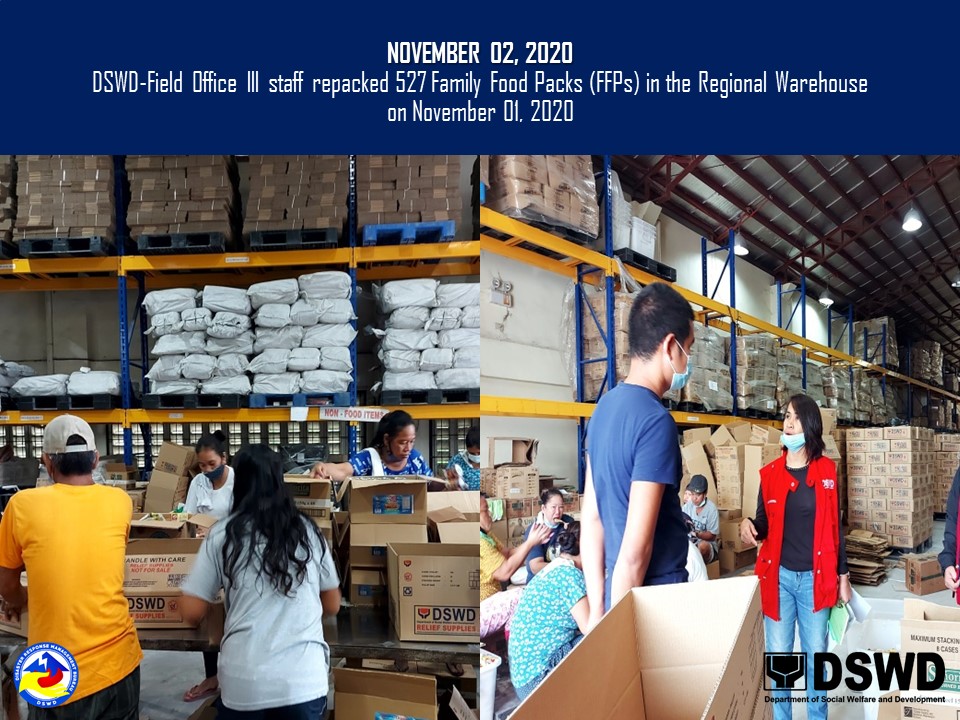 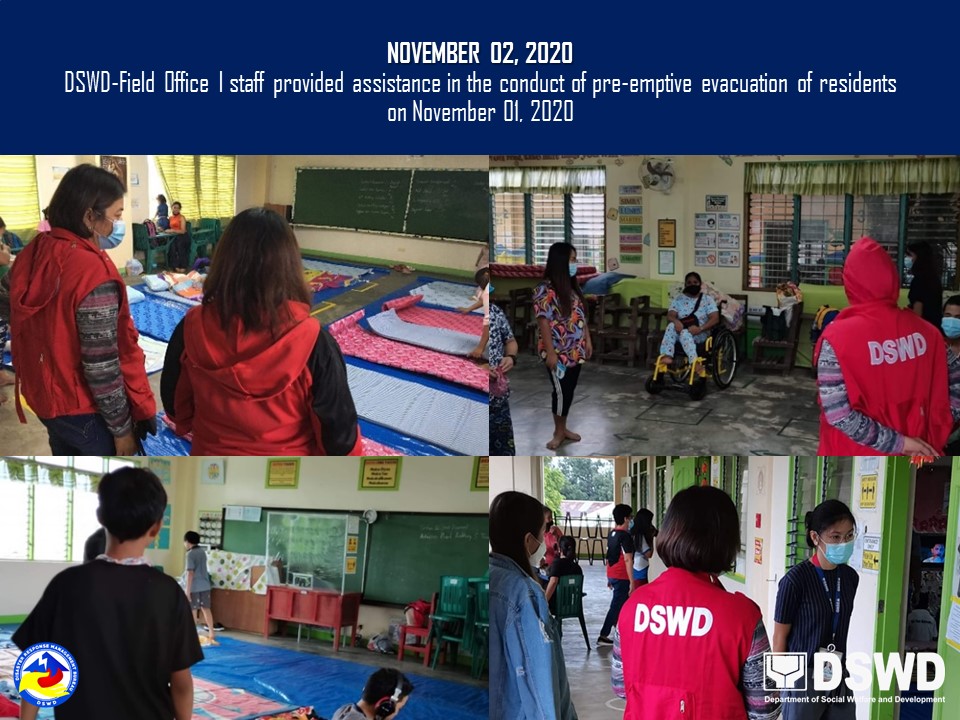 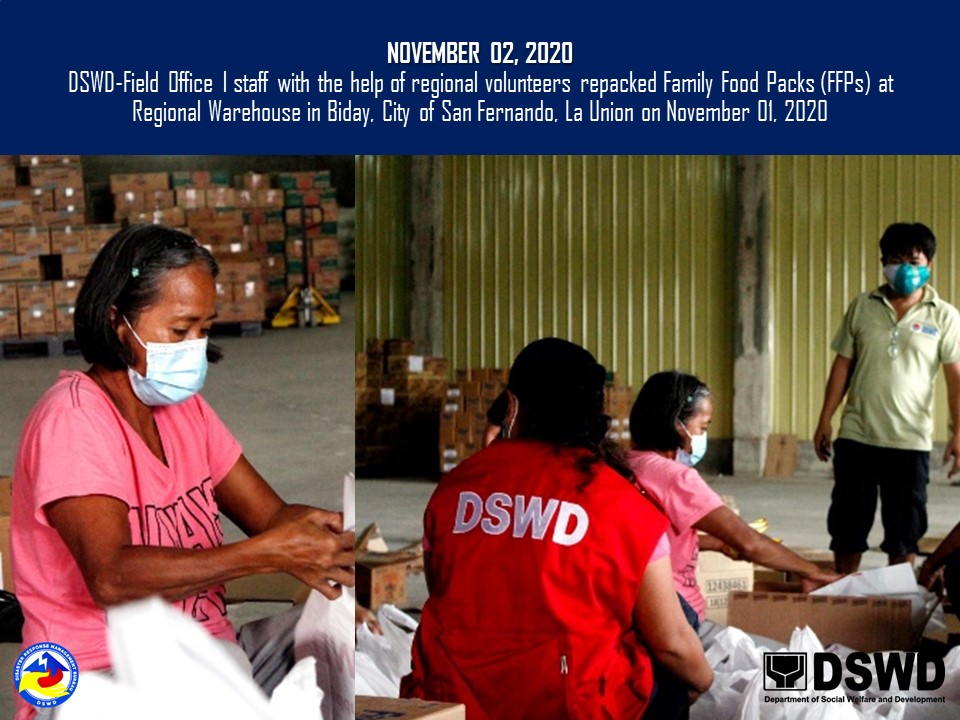 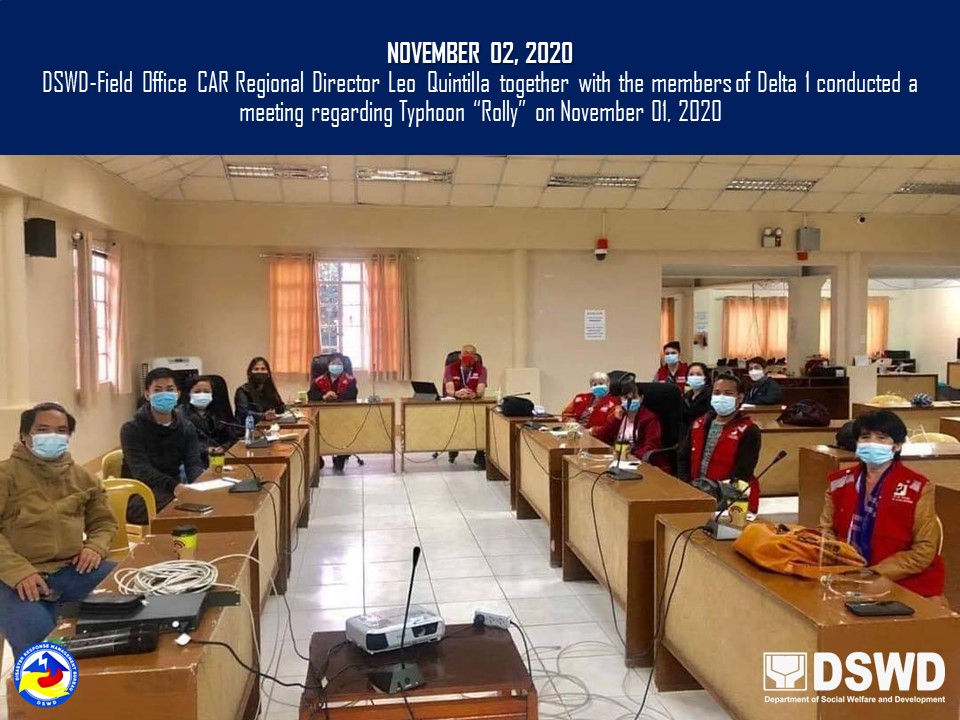 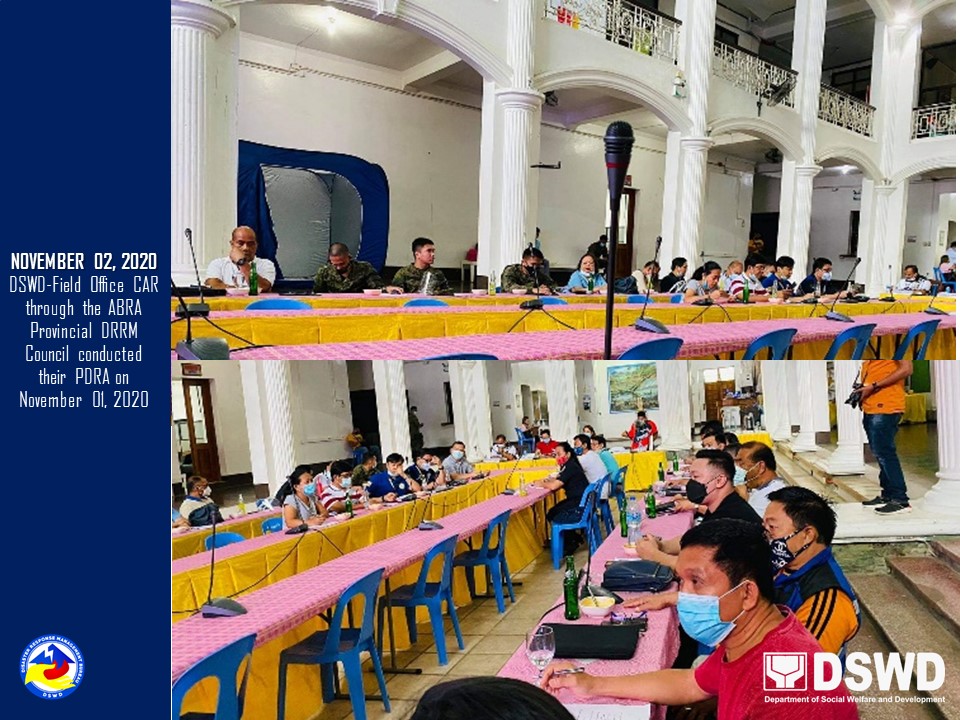 REGION / PROVINCE / MUNICIPALITY REGION / PROVINCE / MUNICIPALITY  NUMBER OF AFFECTED  NUMBER OF AFFECTED  NUMBER OF AFFECTED REGION / PROVINCE / MUNICIPALITY REGION / PROVINCE / MUNICIPALITY  Barangays  Families  Persons GRAND TOTALGRAND TOTAL547 14,807 54,947 CALABARZONCALABARZON305 8,004 30,146 BatangasBatangas14  239  985 Alitagtag7  91  409 Bauan4  57  211 San Jose1  32  122 City of Tanauan2  59  243 CaviteCavite36  558 2,360 Amadeo4  11  40 Carmona2  43  163 Cavite City1  55  278 Gen. Mariano Alvarez6  3  11 Magallanes1  1  6 Naic2  27  138 Noveleta2  138  690 Tagaytay City7  108  426 Tanza5  50  152 Ternate6  122  456 LagunaLaguna104 2,112 8,159 Alaminos8  70  262 Bay13  304 1,089 City of Calamba8  564 2,021 Kalayaan3  4  12 Los Baños10  131  503 Luisiana2  7  14 Lumban3  80  404 Mabitac6  93  358 Magdalena4  44  170 Pagsanjan6  38  151 Pakil5  82  317 Pila1  15  52 San Pablo City19  230  956 San Pedro3  13  70 Santa Cruz (capital)10  367 1,514 Siniloan3  70  266 QuezonQuezon137 4,698 17,493 Atimonan32 1,063 3,671 Burdeos4  89  370 Calauag1  115  575 General Luna4  28  115 General Nakar4  28  115 Guinayangan12  441 1,843 Jomalig1  90  375 Lucena City (capital)18  904 3,769 Macalelon3  11  38 Padre Burgos21 1,098 3,321 Pitogo1  5  18 Polillo7  34  150 Quezon5  108  383 Real3  278 1,132 Sampaloc6  79  266 San Andres1  25  172 San Antonio2  6  29 San Francisco (Aurora)2  110  420 Tiaong10  186  731 RizalRizal14  397 1,149 City of Antipolo3  271  589 Cardona2  5  15 Morong2  20  104 Pililla7  101  441 REGION MIMAROPAREGION MIMAROPA238 6,697 24,396 MarinduqueMarinduque53 1,815 6,420 Boac (capital)21  963 3,214 Gasan11  550 2,058 Mogpog11  118  397 Santa Cruz10  184  751 Occidental MindoroOccidental Mindoro10  334 1,309 Calintaan3  121  479 Magsaysay6  191  725 Mamburao (capital)1  22  105 Oriental MindoroOriental Mindoro56 1,399 5,471 Baco3  20  95 Bulalacao (San Pedro)1  31  116 City of Calapan (capital)14  555 2,193 Mansalay3  57  249 Naujan5  83  288 Pola5  141  541 Puerto Galera6  237  896 Roxas6  67  295 Socorro6  76  288 Victoria7  132  510 RomblonRomblon119 3,149 11,196 Alcantara5  36  157 Banton16  767 2,232 Cajidiocan7  213  836 Calatrava1  155  614 Concepcion4  183  674 Corcuera5  146  657 Ferrol6  170  603 Looc11  189  719 Magdiwang5  146  556 Odiongan12  139  429 Romblon (capital)25  361 1,297 San Agustin15  407 1,473 San Andres7  237  949 CARCAR4  106  405 ApayaoApayao3  105  399 Flora2  103  391 Kabugao (capital)1  2  8 BenguetBenguet1  1  6 Sablan1  1  6 REGION / PROVINCE / MUNICIPALITY REGION / PROVINCE / MUNICIPALITY  NUMBER OF EVACUATION CENTERS (ECs)  NUMBER OF EVACUATION CENTERS (ECs)  NUMBER OF DISPLACED  NUMBER OF DISPLACED  NUMBER OF DISPLACED  NUMBER OF DISPLACED REGION / PROVINCE / MUNICIPALITY REGION / PROVINCE / MUNICIPALITY  NUMBER OF EVACUATION CENTERS (ECs)  NUMBER OF EVACUATION CENTERS (ECs)  INSIDE ECs  INSIDE ECs  INSIDE ECs  INSIDE ECs REGION / PROVINCE / MUNICIPALITY REGION / PROVINCE / MUNICIPALITY  NUMBER OF EVACUATION CENTERS (ECs)  NUMBER OF EVACUATION CENTERS (ECs)  Families  Families  Persons  Persons REGION / PROVINCE / MUNICIPALITY REGION / PROVINCE / MUNICIPALITY  CUM  NOW  CUM  NOW  CUM  NOW GRAND TOTALGRAND TOTAL 601  601 10,642 10,613 39,846 39,754 CALABARZONCALABARZON 376  376 7,728 7,699 29,093 29,001 BatangasBatangas 15  15  211  211  884  884 Alitagtag 7  7  91  91  409  409 Bauan 3  3  29  29  110  110 San Jose 1  1  32  32  122  122 City of Tanauan 4  4  59  59  243  243 CaviteCavite 32  32  552  552 2,335 2,335 Amadeo 4  4  11  11  40  40 Carmona 2  2  43  43  163  163 Cavite City 3  3  55  55  278  278 Naic 3  3  27  27  138  138 Noveleta 3  3  138  138  690  690 Tagaytay City 6  6  106  106  418  418 Tanza 5  5  50  50  152  152 Ternate 6  6  122  122  456  456 LagunaLaguna 119  119 2,087 2,058 8,062 7,985 Alaminos 10  10  70  70  262  262 Bay 21  21  304  304 1,089 1,089 City of Calamba 8  8  564  564 2,021 2,021 Kalayaan 3  3  4  4  12  12 Los Baños 1  1  131  131  503  503 Luisiana 1  1  3  3  5  5 Lumban 6  6  72  72  370  370 Mabitac 7  7  93  93  358  358 Magdalena 4  4  38  38  140  140 Pagsanjan 6  6  38  38  151  151 Pakil 6  6  82  82  317  317 Pila 1  1  15  15  52  52 San Pablo City 28  28  230  201  956  879 San Pedro 3  3  13  13  70  70 Santa Cruz (capital) 11  11  367  367 1,514 1,514 Siniloan 3  3  63  63  242  242 QuezonQuezon 190  190 4,481 4,481 16,663 16,648 Atimonan 44  44  996  996 3,478 3,478 Burdeos 2  2  36  36  150  150 Calauag 2  2  115  115  575  575 General Luna 2  2  28  28  115  115 Guinayangan 14  14  436  436 1,818 1,803 Jomalig 5  5  87  87  364  364 Lucena City (capital) 28  28  904  904 3,769 3,769 Macalelon 1  1  11  11  38  38 Padre Burgos 41  41 1,098 1,098 3,321 3,321 Pitogo 1  1  5  5  18  18 Polillo 9  9  33  33  147  147 Quezon 6  6  107  107  379  379 Real 9  9  219  219  873  873 Sampaloc 6  6  79  79  266  266 San Andres 2  2  25  25  172  172 San Antonio 2  2  6  6  29  29 San Francisco (Aurora) 3  3  110  110  420  420 Tiaong 13  13  186  186  731  731 RizalRizal 20  20  397  397 1,149 1,149 City of Antipolo 5  5  271  271  589  589 Cardona 2  2  5  5  15  15 Morong 2  2  20  20  104  104 Pililla 11  11  101  101  441  441 REGION MIMAROPAREGION MIMAROPA 224  224 2,913 2,913 10,747 10,747 Oriental MindoroOriental Mindoro 72  72 1,210 1,210 4,669 4,669 Baco 3  3  20  20  95  95 Bulalacao (San Pedro) 2  2  24  24  88  88 City of Calapan (capital) 17  17  491  491 1,888 1,888 Mansalay 7  7  57  57  249  249 Naujan 7  7  83  83  288  288 Pola 7  7  109  109  396  396 Puerto Galera 15  15  229  229  868  868 Roxas 6  6  67  67  295  295 Victoria 8  8  130  130  502  502 RomblonRomblon 152  152 1,703 1,703 6,078 6,078 Alcantara 6  6  28  28  122  122 Banton 11  11  252  252  798  798 Cajidiocan 1  1  68  68  172  172 Calatrava 5  5  155  155  614  614 Concepcion 4  4  49  49  190  190 Corcuera 2  2  29  29  99  99 Ferrol 8  8  170  170  603  603 Looc 1  1  18  18  70  70 Magdiwang 7  7  146  146  556  556 Odiongan 16  16  111  111  342  342 Romblon (capital) 50  50  265  265  964  964 San Agustin 30  30  257  257  944  944 San Andres 11  11  155  155  604  604 CARCAR 1  1  1  1  6  6 BenguetBenguet 1  1  1  1  6  6 Sablan 1  1  1  1  6  6 REGION / PROVINCE / MUNICIPALITY REGION / PROVINCE / MUNICIPALITY  NUMBER OF DISPLACED  NUMBER OF DISPLACED  NUMBER OF DISPLACED  NUMBER OF DISPLACED REGION / PROVINCE / MUNICIPALITY REGION / PROVINCE / MUNICIPALITY  OUTSIDE ECs  OUTSIDE ECs  OUTSIDE ECs  OUTSIDE ECs REGION / PROVINCE / MUNICIPALITY REGION / PROVINCE / MUNICIPALITY  Families  Families  Persons  Persons REGION / PROVINCE / MUNICIPALITY REGION / PROVINCE / MUNICIPALITY  CUM  NOW  CUM  NOW GRAND TOTALGRAND TOTAL 236  236  889  889 CALABARZONCALABARZON 234  234  881  881 BatangasBatangas 28  28  101  101 Bauan 28  28  101  101 CaviteCavite 6  6  25  25 Gen. Mariano Alvarez 3  3  11  11 Magallanes 1  1  6  6 Tagaytay City 2  2  8  8 LagunaLaguna 11  11  40  40 Luisiana 4  4  8  8 Magdalena 6  6  30  30 Siniloan 1  1  2  2 QuezonQuezon 189  189  715  715 Atimonan 67  67  193  193 Burdeos 53  53  220  220 Guinayangan 5  5  25  25 Jomalig 3  3  11  11 Polillo 1  1  3  3 Quezon 1  1  4  4 Real 59  59  259  259 CARCAR 2  2  8  8 ApayaoApayao 2  2  8  8 Kabugao (capital) 2  2  8  8 REGION / PROVINCE / MUNICIPALITY REGION / PROVINCE / MUNICIPALITY NO. OF DAMAGED HOUSES NO. OF DAMAGED HOUSES NO. OF DAMAGED HOUSES REGION / PROVINCE / MUNICIPALITY REGION / PROVINCE / MUNICIPALITY  Total  Totally  Partially GRAND TOTALGRAND TOTAL 2 -  2 CARCAR 2 -  2 BenguetBenguet 2 -  2 Sablan 2  -  2 REGION / PROVINCE / MUNICIPALITY REGION / PROVINCE / MUNICIPALITY  COST OF ASSISTANCE  COST OF ASSISTANCE  COST OF ASSISTANCE  COST OF ASSISTANCE  COST OF ASSISTANCE REGION / PROVINCE / MUNICIPALITY REGION / PROVINCE / MUNICIPALITY  DSWD  LGUs  NGOs OTHERS  GRAND TOTAL GRAND TOTALGRAND TOTAL164,490.00 222,896.00 - -  387,386.00 REGION VREGION V164,490.00 166,030.00 - -  330,520.00 AlbayAlbay164,490.00 - - -  164,490.00 Camalig164,490.00  -  -  - 164,490.00 MasbateMasbate- 166,030.00 - -  166,030.00 Baleno - 36,000.00  -  - 36,000.00 Mobo - 53,100.00  -  - 53,100.00 San Fernando - 14,430.00  -  - 14,430.00 Uson - 62,500.00  -  - 62,500.00 CARCAR-  56,866.00 - -  56,866.00 ApayaoApayao-  56,238.00 - -  56,238.00 Flora - 56,238.00  -  - 56,238.00 BenguetBenguet- 628.00 - - 628.00 Sablan -  628.00  -  -  628.00 Region / OfficeStandby FundsFAMILY FOOD PACKSFAMILY FOOD PACKSOther Food ItemsNon-Food Relief ItemsTotal Standby Funds & StockpileRegion / OfficeStandby FundsQuantityTotal CostOther Food ItemsNon-Food Relief ItemsTotal Standby Funds & StockpileRegion / Office254,350,456.71280,785126,151,040.94181,879,742.70280,582,017.38842,963,257.72Central Office212,815,913.19- - - - 212,815,913.19 NRLMB - NROC-10,6876,438,665.00 16,925,826.82 72,736,157.75 96,100,649.57 NRLMB - VDRC-10,2474,549,237.63 3,755,227.33 2,469,751.20 10,774,216.16 I3,000,455.201,621728,659.32 2,813,730.00 30,898,834.96 37,441,679.48 II3,000,938.7920,15810,187,730.36 2,762,516.01 5,510,398.95 21,461,584.11 III4,205,028.7412,4415,681,030.73 2,012,085.86 5,022,278.98 16,920,424.31 CALABARZON3,000,000.007,6342,643,864.00 5,735,748.48 4,069,663.12 15,449,275.60 MIMAROPA2,882,244.5829,72413,375,800.00 2,061,634.00 6,003,498.80 24,323,177.38 V-23,0527,117,590.14 1,053,537.41 26,499,532.90 34,670,660.45 VI3,000,051.6844,55116,103,926.94 67,792,935.77 5,890,820.31 92,787,734.70 VII3,000,462.7133,68614,678,129.00 9,817,642.56 78,797.00 27,575,031.27 VIII3,194,543.0020,22811,167,188.04 7,878,269.90 19,619,837.45 41,859,838.39 IX56,000.007,0473,851,115.03 15,614,222.16 8,518,245.45 28,039,582.64 X3,000,724.4225,45813,758,723.50 13,863,632.31 27,960,690.00 58,583,770.23 XI3,000,001.004,5931,700,098.95 11,530,225.00 16,356,885.36 32,587,210.31 XII1,757,513.851,514832,700.00 3,289,022.55 10,899,586.54 16,778,822.94 CARAGA3,000,740.5511,3786,005,819.98 6,663,746.83 16,464,806.17 32,135,113.53 NCR2,229,439.002,4401,340,292.00 6,222,081.20 10,498,500.05 20,290,312.25 CAR3,206,400.0014,3265,990,470.32 2,087,658.51 11,083,732.39 22,368,261.22 DATESITUATIONS / ACTIONS UNDERTAKEN01 November 2020The Disaster Response Management Bureau (DRMB) is on BLUE alert status and is closely coordinating with the concerned field offices for significant disaster response updatesAll QRT members and emergency equipment are on standby and ready for deployment.DSWD DRMB received 500 modular tents from International Organization for Migration (IOM) amounting to ₱3,000,000.00 DATESITUATIONS / ACTIONS UNDERTAKEN01 November 2020A total of 3,160 families or 13,682 persons have pre-emptively evacuated in 89 evacuation centers in NCR. DSWD FO-NCR Disaster Response Management Division with Secretary Bautista had a meeting with regard to the preparedness measures of FO-NCR as well as update on the status of evacuation centers, and the families and individuals affected by Typhoon Rolly in Metro Manila.DSWD-FO NCR attended the Metro Manila Disaster Risk Reduction Management Council (MDRRMC) emergency meeting for Typhoon Rolly thru zoom meeting held on November 1, 2020.DSWD FO-NCR Quick Response Team (QRT) has a total of 10 Personnel on duty.DSWD FO-NCR is continuously coordinating with the 17 LGUs thru its respective Local Social Welfare and Development Office (LSWDOs) regarding necessary augmentation assistance needed by affected families. As of reporting time, please be informed that only Pateros has requested for augmentation and is currently being facilitated by FO-NCR.DATESITUATIONS / ACTIONS UNDERTAKEN01 November 2020DSWD-FO CAR issued Weather Disturbance Advisory No. 2 re: Activation of Delta 1 and the Provincial Quick Response Team.The Delta 1 had a meeting at the Operations Center.The DRMD rendered duty at the Operations Center and monitored the status on the ground as well as the alert status and weather updates.The Provincial Social Welfare and Development Teams (PSWADT) DRMD PDO IIs monitored the situation on the ground.Municipal Action Teams monitored the situation on the ground.Continuous coordination by the DRMD PDO IIs assigned in the PSWADTs with the LDRRMOs for updates.Rapid Emergency Telecommunications Team (RETT) including the International Maritime/Marine Satellite (INMARSAT) equipment are on standby.The Operations Center is on RED ALERT since 16 March 2020.Close coordination with Cordillera Regional Disaster Risk Reduction and Management Council Emergency Operations Center for updates.Continuous roll out of advisories and maps for the consumption of the provincial QRTs.DATESITUATIONS / ACTIONS UNDERTAKEN01 November 2020A total of 15 families or 139 persons have pre-emptively evacuated in 2 evacuation centers in Region I. Out of the 139 individuals, 96 individuals are residents and staff from DSWD FO 1 Centers and Institutions.DSWD-FO I is continuously monitoring the possible effects of Typhoon “ROLLY” through the Department of Science and Technology – Philippine Atmospheric, Geophysical and Astronomical Services Administration (DOST – PAGASA) and close coordination with the Regional Disaster Risk Reduction and Management Council 1 (RDRRMC1). Likewise, Incident Management Team (IMT) Branches are in close coordination with the different Provincial/City/Municipal Disaster Risk Reduction and Management Councils (P/C/MDRRMCs) and Provincial/City/Municipal Social Welfare and Development Offices (P/C/MSWDOs) to monitor the adverse effects that might be brought by the weather disturbance and submission of reports for significant updates.DSWD-FO I IMT is on duty while other DSWD staff are on standby for possible augmentation.DSWD-FO I with RDRRMC1’s logistical support, hauled 600 bags of NFA rice at NFA Agoo, La Union. Likewise, repacking of FFPs with the help of regional volunteers was conducted at Regional Warehouse in Biday, City of San Fernando, La Union.Continuous updating of the official Facebook Page and other social media account of DSWD-FO I to inform the public for necessary preparedness activities.As part of the ways forward of the Department, DSWD staff continuously provide orientation to disaster volunteers and LSWDOs in the conduct of preemptive evacuation and preparing every families with their Go Bags. Likewise, prepositioning of FNFIs are being conducted for timely provision of assistance to the Community.DATESITUATIONS / ACTIONS UNDERTAKEN01 November 2020A total of 21 families or 66 persons have pre-emptively evacuated in 3 evacuation centers in Region II.Preparedness measures are being undertaken in all MATs, and LGUs including PDRRMC.Activation on 24/7 monitoring of the weather systems and all hazard web-based system of all MATs, LGUs including PDRRMC.Rescued Teams in all LGUs including the PDDRMC of Cagayan Province are on standby Reported landslide/soil erosion in Barangay Masi along Gaggabutan road after talat bridge (National Road along junction logic lasam) which made the provincial highway still impassable as of reporting time and no affected families.Reported Pinacanauan crossing block area road in Bonificaio Street, Barangay Centro 1, Tuguegarao City, Cagayan is still impassable.SWADTs and MATs of province Cagayan is on a 24-hour duty to monitoring the effects of TY Rolly thru PDRRMC and MATs.The LGU Quezon, Nueva Viscaya provided 3 FFPs amounting to ₱750.00 to the families staying in Evacuation Center.DATESITUATIONS / ACTIONS UNDERTAKEN01 November 2020Activation of Rapid Deployment Team-Disaster Response Management Division of DSWD Field Office and DSWD Provincial Extension Office Quick Response Team.The Disaster Response Management Division thru the Disaster Response Information and Management Section (DRIMS) continuously monitor the weather advisory;Continuous monitoring of weather updates in coordination with the DPEO’s and concerned LGUs.Continuous repacking of 2,750 FFPs in the Regional Warehouse.Coordinated with NROC for the delivery of additional 2,300 FFPs in the Regional Warehouse and 1,700 FFPs in the Satellite Warehouse in Fort Magsaysay. Coordinated with OCD 3 for the delivery of 1,000 FFPs to DPEO Aurora Warehouse.Prepared recommendation for provision of additional relief augmentation to LGU Cabanatuan City, Nueva Ecija:- Hygiene Kit – 200- Sleeping Kit – 200- Family Kit – 200DATESITUATIONS / ACTIONS UNDERTAKEN02 November 2020DSWD-FO CALABARZON participated the virtual Emergency Operation Center (EOC) briefing facilitated by the Office of Civil Defense IV-A (OCD). The meeting served as venue to conduct a strategic planning to discuss strategies to reach the affected areas.DSWD-FO CALABARZON continuously provide technical assistance on the DROMIC Reporting Tools to ensure consistency among the data received.DSWD-FO CALABARZON urged Local Social Welfare and Development Offices to explore alternative evacuation centers, since schools could not be used as many have been designated as quarantine facilities for COVID-19 patients.DSWD-FO CALABARZON activated the virtual EOC for the updating and exchange of monitoring reports from the RPQRTs from the five (5) Provinces.DSWD-FO CALABARZON conducted evacuation center monitoring in the Municipalities of Kawit and Noveleta to check the status of the IDPs who were evacuated prior the impending passage of Typhoon Rolly.DSWD-FO CALABARZON conducted an operational briefing with Sec. Bautista regarding the preparation for the imminent effects of TY Rolly and discussed the issues on the hauling of NFA rice.DSWD-FO CALABARZON currently assess the request of LGUs for relief augmentation particularly in the 3rd and 4th district of Quezon.DSWD-FO CALABARZONDATESITUATIONS / ACTIONS UNDERTAKEN01 November 2020A total of 2,586 families or 9,643 persons have pre-emptively evacuated in 139 evacuation centers in MIMAROPA. The Local Government Units initially provided hot meals to support the immediate need of the displaced families/ individuals inside evacuation centers.All concerned SWADT Offices are now coordinating with affected LGUs as to other needs of the affected families/individuals inside evacuation centers.With on-going assessment and validation on the reported affected families/individuals.DATESITUATIONS / ACTIONS UNDERTAKEN01 November 2020A total of 28,213 families or 105,910 persons have pre-emptively evacuated in 893  evacuation centers in Region V. DSWD to provide 3,000 FFPs and 100 rolls laminated sacks as augmentation support to the affected families in the Province of Catanduanes.DSWD to provide 1,500 FFPs as augmentation support to the families in Brgy. Calaguas, Vinzon, Camarines Norte.DSWD-FO V continuous to monitor weather updates and information.DSWD-FO V has ongoing procurement of 30,000 family food packs The Resource Operation Section ensures the availability of family food packs and non-food items as need arises.Requested 20,000 FFPs, 100 rolls laminated sacks and 50 tents from Central Office.Resource Operation Section ensures the availability of family food packs and non-food items as need arises.DSWD-FO V QRTs are activated.PAT and MAT members in the 6 provinces are activated and instructed to coordinate with the P/MDRRMOs, C/MSWDOs for reports and updates.DATESITUATIONS / ACTIONS UNDERTAKEN01 November 2020A total of 1,827 families or 7,212 persons have pre-emptively evacuated in 94 evacuation centers in Region VI.Activation of the Quick Response Team un the entire Western Visayas.All staff are in coordination with the LGUs for any possible relief augmentation.DATESITUATIONS / ACTIONS UNDERTAKEN01 November 2020Activation of the DSWD Field Office VII Quick Response Team from the Regional level up to the Provincial and Local City/Municipal Action Teams. All are directed to closely coordinate with their respective LDRRMCs and provide assistance and support when needed. Including the submission of incident reports to the Regional Office.DSWD-FO VII Regional Quick Response Team 1 are directed to be on standby and alert once there is a need for physical presence in the Operation Center. The Disaster Response Management Division is directed to be on top of the monitoring. Continuous monitoring by the DSWD Regional DROMIC Focal for the latest weather updates from PAGASA and cascading the info for widest dissemination to the P/C/MATs.Warehouses in the three island provinces are on standby alert.Though Cebu City will not have any direct impacts from Rolly, City Mayor has directed its CDRRMO to be on full alert especially in monitoring possible flashfloods and landslides. The city’s heavy equipment is now stationed in landslide-prone areas while the Department of Public Service (DPS) has been instructed to work on the clearing of waterways.  The city’s emergency services are also on standby in case of an emergency. Talisay City Mayor has also placed his city on alert. Disaster Risk Reduction Office (CDRRMO) has been placed on standby for any possible emergencies that may result from the severe weather systems.Cebu P/LDRRMOs now on Blue Alert Disaster Response Level. In reports, Cebu PDRRMO Spokesperson said that several areas in the North are experiencing moderate rains but no evacuation has been conducted yet. Cebu LDRRMOs are on 24/7 alert and rescue equipment, personnel and resources in coordination with the PNP, AFP and BFP are all on standby to respond to any emergencies.All sea trips to and from the Region, including trips bound to several island barangays and municipalities within the Provinces and all island-hopping activities were previously cancelled.DATESITUATIONS / ACTIONS UNDERTAKEN01 November 2020Prepositioned Family Food Packs (FFPs) in Samar Island which can be distributed immediately by the P/C/MATs to Local Government Units that need augmentation support.Provincial Action Team (PAT) and DRMD PDO assigned are in close coordination with C/MDRRMO and C/MSWDO to have a situational overview on the ground and to ensure response activities of LGUs to this ST Rolly had considered the health protocols, especially during the management of their respective evacuation centers.Monitored the arrival of 5,000 FFPs from VDRC Cebu which was requested by the office due to limited stockpile in the region.The Regional Resource Operations Center (RROC) is conducting repacking of FFPs from the available raw materials and the Disaster Response Information Management Section is in coordination with SWAD Teams and DRMD PDOs on the ground to collect data and information as to the situation and effect of STY Rolly in Eastern Visayas.DATESITUATIONS / ACTIONS UNDERTAKEN30 October 2020DSWD FO-X DRMD continuously monitor the weather condition and in constant coordination with the LGUs for possible augmentation and for further updates on Typhoon “Rolly”.